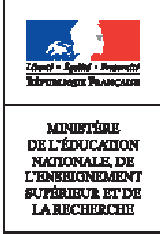 NatationUne voiture radiocommandée se déplace-t-elle assez vite pour pouvoir filmer des nageurs sur une longueur de bassin ?Retrouvez Éduscol surSituation d’évaluationThème : mouvement et interactionsAttendus de fin de cycleCaractériser un mouvement.Connaissances et compétences associéesUtiliser la relation liant vitesse, distance et durée dans le cas d’un mouvement uniforme.Nature de la situation d’évaluationTâche complexe avec activité expérimentale. Durée : 45 minAcquis nécessaires pour mener la tâche à bienSavoir mesurer une distance. Savoir mesurer une durée.Savoir qu’il existe une relation entre vitesse, distance et durée.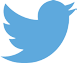 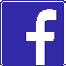 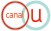 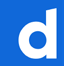 ScénarioL’élève visionne les quatre premières minutes du reportage d’ARTE : Secrets d’athlètes : La Natation ou l’extrait de ce reportage correspondant.Le professeur lui propose de remplacer les systèmes utilisés pour filmer le nageur par une petite voiture équipée d’une caméra, qui se déplace le long de la piscine. A quelle vitesse doit se déplacer une voiture radiocommandée pour suivre Michael Phelps sur une longueur de bassin ? La voiture choisie en est-elle capable ?L’élève visionne l’extrait pour déterminer la vitesse du nageur. Il met au point un protocole expérimental permettant de déterminer la vitesse de la voiture. Il réalise la manipulation. Il calcule la vitesse de la voiture et la compare à celle du nageur.Indicateurs permettant de suivre la progression de l’élève au cours de l’éva- luationMener une démarche scientifique, résoudre un problème (D4)Observables, indicateurs :I1 : l’élève prélève les informations dans la vidéo. I2 : l’élève propose un protocole pertinent.I3 : l’élève mesure correctement la durée et la distance.I4 : l’élève utilise la relation liant la vitesse, la durée et la distance pour réaliser les deux calculs de vitesse.I5 : l’élève réalise les calculs sans faire d’erreur et donne un résultat cohérent dans la bonne unité.I6 : l’élève compare les deux vitesses et répond à la question posée.Évaluation de l’élèveMener une démarche scientifique, résoudre un problème (D4)Retrouvez Éduscol surDocumentsVidéo : site ARTE ou extraitDocument élèveAidesLe professeur distribue des aides sous forme d’étiquettes ou d’aides orales. Il coche alors la case correspondante dans la fiche de l’élève.Matériel disponiblePour le professeur : ordinateur, vidéoprojecteur, enceintes.Pour les élèves : chronomètre, règle de 1 m, triple-décimètre, décamètre, voiture radiocommandée ou voiture à friction. Si possible des ordinateurs pour visualiser l’extrait vidéo à volonté.Retrouvez Éduscol surUne voiture radiocommandée se déplace-t-elle assez vite pour pouvoir filmer des nageurs sur une longueur de bassin ? (document élève)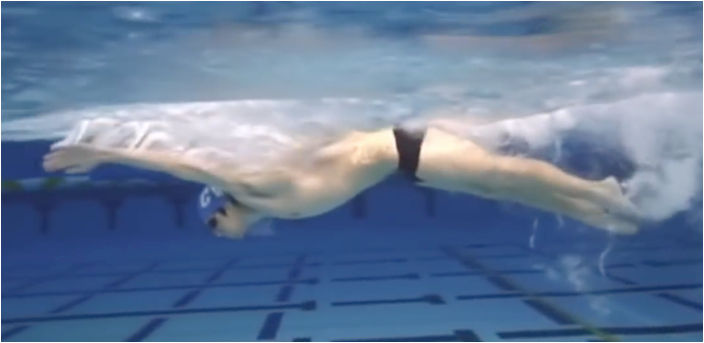 Vidéo - Secrets d’athlètes : La Natation https://www.youtube.com/watch?v=tAzYr4MUwGg4 premières minutes ou extrait vidéo disponible sur ordinateur.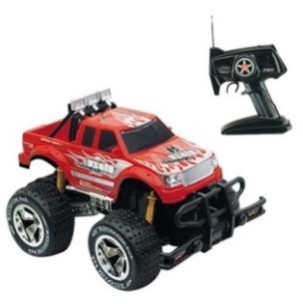 On propose de remplacer un des systèmes utilisés pour réaliser la vidéo par une petite voiture équipée d’une caméra, qui se déplace le long de la piscine.Consignes de travailVisionne le début du reportage d’ARTE « Secrets d’athlètes : La Natation » et relève les indications concernant les performances du nageur.À quelle vitesse doit se déplacer cette voiture pour suivre Michael Phelps sur une longueur de bassin ? La voiture à disposition en est-elle capable ?MatérielChronomètre, règle de 1 m, triple-décimètre, décamètre, voiture radiocommandée.Retrouvez Éduscol surMAÎTRISE INSUFFISANTEMAÎTRISE FRAGILE	MAÎTRISESATISFAISANTEMAÎTRISE FRAGILE	MAÎTRISESATISFAISANTETRÈS BONNE MAÎ- TRISEL’élève n’a pas été en mesure de réaliser les tâches demandées malgré les éléments de réponses apportés par le professeur. Cette situation conduit le professeur à fournir une solution complète de la tâche.L’élève reste bloqué dans l’avancement des tâches demandées, malgré les questions posées par le professeur. Des éléments de solutions lui sont régulièrement apportés, ce qui lui permet de poursuivre les tâches.L’élève a réalisé l’ensemble du travail demandé de manière satisfaisante selon les indicateurs précisés ci-dessus mais avecquelques  interventions du professeur concernant des difficultés ou erreurs non identifiées par l’élèvemais résolues par celui-ci une fois soulignées par le professeur :après avoir réfléchi suite à un questionnement ouvert mené par le professeur ;ou par l’apport d’une solution partielle.L’élève a réalisé l’ensemble du travail demandé de manière satisfaisante selon les indicateurs précisés ci-dessus ou avec une ou deux interventions du professeur concernant des difficultés  identifiées et explicitées par l’élèveet auxquelles il apporte une réponse quasiment de lui-même.INDICA- TEURAIDEI1Le professeur indique que le temps réalisé par Michael Phelps sur 200 m papillon est : 1 min 52 s 09 (ou 1 min 52,09 s)I2Le professeur indique à l’élève qu’il doit réaliser une expérience permettant de calculer la vitesse moyenne de la voiture sur la distance.I3Le professeur aide l’élève à faire les mesures de distance et de durée.I4Rappel de la formule permettant de calculer la vitesse v=d/t, avec les unités légales (sur étiquette)I5Le professeur indique comment convertir 1 min 52 s 09 en secondes.I6Le professeur indique à l’élève qu’il doit comparer la vitesse de la voiture à celle de Michael Phelps pour conclure (oral)J’ai eu besoin de l’aide n° 1J’ai eu besoin de l’aide n° 2J’ai eu besoin de l’aide n° 3J’ai eu besoin de l’aide n° 4J’ai eu besoin de l’aide n° 5J’ai eu besoin de l’aide n° 6